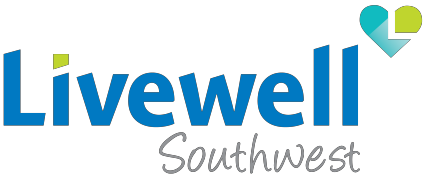 Livewell SouthwestTrade Union Recognition AgreementVersion No 3.4Review:  June 2024Expires:  November 2024Notice to staff using a paper copy of this guidanceThe policies and procedures page of Intranet holds the most recent version of this guidance. Staff must ensure they are using the most recent guidance.Author:	Human Resources & Joint Trade Union Forum Asset Number:	190Reader InformationDocument Review HistoryTrade Union Recognition Agreement1.		PartiesThis agreement is between Livewell Southwest Community Interest Company and the Joint Trade Union Forum (JTUF) representing those unions/professional associations signatory to this document. Livewell Southwest recognises those Trade Unions/Associations as representing their members who are employed by Livewell Southwest and about matters affecting both members and non-members in collective bargaining regarding terms and conditions of employment.2.		Principles and Scope of the Agreement2.1	Livewell Southwest and the JTUF are committed to providing high quality services that meet the needs of local communities and recognise that Trade Union involvement has a positive role to play in facilitating change, safeguarding the interests of the workforce, encouraging positive staff engagement and raising standards of service.2.2	Livewell Southwest and the JTUF support improvements in the efficiency of the organisation and the provision of a more effective service to the public. The introduction of changes to ways of working should be implemented with the agreement of the staff concerned. In order to ensure the maintenance of good employee relations, Livewell Southwest Managers will make every effort to inform the JTUF, through the JTUF Chairperson, at an early stage of matters likely to affect staff. It is accepted as good practice that early notification through the JTUF will enable union representatives to be prepared for queries from staff.2.3	This policy should be read in conjunction with NHS national terms and conditions handbook, National Joint Council (Green Book), Advisory Conciliation Arbitration Service (ACAS) Code of Practice 3: Time off for Trade Union duties and activities and Trade Union and Labour Relations (Consolidation) Act 1992.2.4	Union recognition is one of the primary factors in ensuring all staff members have an opportunity to be engaged and influence the direction of the organisation, with a common objective being to ensure the success and efficiency of Livewell Southwest and the wellbeing of both staff and the public.2.5	Joint consultative arrangements will be based on partnership approach to industrial relations. This involves systematic and routine involvement of staff and trade union representatives at all levels, in shaping the service in the decision making process at all stages which affects their working lives and the delivery of healthcare. 2.6	Livewell Southwest recognise the JTUF responsibility to represent the interests of their members and to work towards improved conditions of employment for all employees.2.7	Both parties recognise that the pursuit of common objectives under this recognition agreement will be by:Negotiation – with the aim of reaching agreement and avoiding disputes. The scope of such negotiations will be on those areas defined in Sections 178(1) and(2) of the Trade Union and Labour Relations (Consolidation) Act 1992.The minimum information and consultation requirements for collective bargaining (negotiating) purposes are set out in the ACAS Code of Practice 3 Disclosures of Information to Trade Unions for Collective Bargaining Purposes.Consultation – the exchange of views based on the general principle that the mere passage of information is not consultation. Consultation involves an opportunity to influence decisions and their application undertaken with a view to reaching agreement. This should cover:Strategic decisions arising from Commissioners allocation of resources which have staffing implications and or potentially impact on existing terms and conditions of staff.Consequential operational decisions (ETO) which are likely to affect job security of particular staff groups and or potentially impact on existing terms and conditions of staff.Information – keeping each side fully informed of all relevant matters at the earliest opportunity.The minimum information and consultation requirements in the event of possible redundancies are covered by Section 188 Trade Union and Labour Relations (Consolidation) Act 1992 which stipulates that management should consult the recognised Trade Unions when it is “contemplating” redundancies. In effect this Directive requires that management consult on the question whether there should be any redundancies in the first place and cover ways and means of avoiding redundancies.2.8	Livewell Southwest acknowledges the importance of working in partnership with Unions and staff organisations to promote good employee relations. Membership of a Trade Union/Professional Association is not a condition of employment however Livewell Southwest recognises the right of staff to be members of a trade union and or professional body.2.9	It is agreed that management and staff representatives will make every effort to resolve issues raised, by either Management or JTUF at the earliest opportunity and that all options must be pursued to reach agreement. Should either party wish to invoke a status quo situation, they must demonstrate that processes, procedures and attempts to resolve issues have been exhausted. If no agreement can be found, the Disputes Resolution Procedure in Appendix D will be invoked.2.10	Where status quo has been invoked a swift resolution should be sought, so that meaningful negotiations can recommence at the earliest opportunity. 3.		 Representation3.1	Livewell Southwest will recognise those locally elected officers and representatives of those organisations identified in Appendix A, that have been notified to Livewell Southwest as per Section 3.2 of this agreement or a Full Time Officer, Branch Secretary, Local Organiser or an officer accredited by a recognised union.3.2	It is the responsibility of the JTUF to inform Livewell Southwest of the names of its officers that are elected to JTUF/JCCN; it is the responsibility of each Union to confirm the names of accredited representatives and also inform Livewell Southwest in the event that any of these are withdrawn.Notification must:Be in writing to the Head of HR (management need to define who in the absence of a Head of HR).Provide the name, job title and work base of the new representative. 3.3	On receipt of this notification, a letter of acknowledgement will be sent and the relevant departmental manager will be notified.3.4	If Livewell Southwest has not been advised by Unions of a new representative, usual facilities will not be afforded.3.5	Livewell Southwest recognises that accredited Trade Union representatives will require time off during normal working hours to carry out their duties and training without loss of earnings (the ‘Time Off and Facilities Agreement’ at Appendix B sets out the arrangements for this).Where any of the following apply, the recognition and facilities afforded by this Agreement will be withdrawn from the representative or official concerned or the relevant union:Resignation or cessation of union representative from a Trade Union/Professional organisation.Change in the identity of a Union (e.g. merger or amalgamation). The new Union will have responsibility to update the organisation with the exception of those terms set out in 3.1.A representative is no longer employed by Livewell Southwest.3.7 	Action taken by representatives or officials in pursuance of their duties under Agreement, or their legal obligations, or their Trade Union/Professional Organisation rules shall not in any way affect their employment with Livewell Southwest.4.		Functions of Representatives4.1	Livewell Southwest and the Trade Unions recognise that the industrial relations functions of representatives and officials are important duties, in addition to their duties as employees. Their functions are as follows: 4.1.1	To inform, consult and negotiate with and on behalf of union members, Livewell Southwest managers and other relevant recognised union organisations.4.1.2 	To represent the Trade Union/Professional Organisation membership in the consultative processes deployed at local, regional and national level.To attend relevant meetings specific to the role of a representative (e.g. branch, regional, national, training and representation) and organise meetings of members, where appropriate, during working hours with no loss of earnings. Participation in meetings may also include official policy making and annual conferences.5.		 Time Off and Facilities5.1	Accredited representatives should be permitted paid time off, including time to prepare for meetings and disseminate information and outcomes to members during working hours, to carry out duties that are concerned with any aspect of:terms and conditions of employment;engagement or termination of employment;allocation of work;matters of discipline;grievances and disputes;union membership or non-membership;facilities for trades union representatives;machinery for negotiation or consultation or other procedures;meetings with members;meetings with other lay officials or full time officers;appearing on behalf of members before internal or external bodies;all joint policy implementation and partnership working e.g. JTUF and JCCN;other  meetings  and  or  matters  relating  to  employee  relations  and partnership working including attendance at meetings to discuss urgentmatters relating to the workplace.5.2	The expectation is that it is good practice for staff representatives to indicate the general nature of the business for which time off is required and where they can be contacted if required. Requests should be made as far in advance as possible, as is in the circumstances. Wherever possible the representatives should indicate the anticipated period of absence. The expectation is that requests for paid time off for trade union representatives will not be unreasonably refused. It is expected that a record of requests by union representatives are done in writing utilising form in Appendix E, Application for Time off for Trade Union Duties/Activities.5.3	Time off and other facilities for recognised accredited Trade Union/Professional Organisation representatives to carry out their responsibilities is covered by the Time Off and Facilities Agreement in Appendix B.5.4	Livewell Southwest will support partnership working by giving time off during working hours to enable trade union members or representatives to:attend executive committee meetings or annual conference or regional union meetings;vote in properly conducted ballots on industrial relations;vote in union elections;recruit and organise members.6.		Consultation and Negotiation – Scope and Process6.1	Livewell Southwest and the JTUF agree that in order to consider and resolve issues, it is in both parties’ interest to adopt a process for consultation and negotiation.The purpose of this is to:Maintain and improve employee relations through regular forums.Seek to prevent differences and resolve issues at an early opportunity.Engage in negotiation on pay and other conditions of service for existing staff and future staff.Make recommendations, take decisions and increase awareness of good employee relations, taking into account safe staffing levels, skill mix, quality assurance and ways of working differently.Establish and maintain mechanisms for the promotion of health, safety and wellbeing for all employees.7.		 Consultation and Negotiation ForumsJoint Committee for Consultation and Negotiation (JCCN).The JCCN and any agreed sub groups constituted from it, enables Union representatives and Managers of Livewell Southwest to meet regularly to:Maintain and improve the quality of employee relations.Eliminate misunderstanding and provide a forum for staff views to be taken into account.Resolve differences speedily.Ensure  all  parties  are  aware  of  current  issues  that  may  affect  employees, including the performance of and plans of/for the organisation.Facilitate partnership working, enabling JTUF to influence local strategy and planning.Membership and terms of reference for the JCCN are set out in Appendix C.Health and Safety Committee.This enables Managers and Union representatives to work together on health and safety matters that affect or have the potential to affect employees of Livewell Southwest. It is a subcommittee of the JCCN and accredited Health and Safety representatives have the right to pursue their statutory obligations.The Health and Safety Committee will provide a quarterly report to the JCCN, highlighting the work undertaken by the committee and any outstanding Health and Safety issues.Local Negotiating Committee (LNC).This is a Committee representing Medical and Dental staff, with a specific remit only for those staff groups. Issues of a general nature which are applicable to all staff will continue to be discussed via the JCCN and will not be referred separately to the LNC. The LNC will only consider specific issues relevant to medical and dental staff. Any general terms of employment or issues that affect all staff must be agreed by the JCCN. 8		 Interpretation, Variation and Termination8.1	Any disputes as to the interpretation of this Agreement shall be referred to the JCCN joint chairs in the first instance, and if agreed by them, to the JCCN. If noagreement can be found the Disputes Resolution Procedure in Appendix D will be invoked.8.2	This Agreement may be terminated by the Livewell Southwest or the JTUF giving three months’ notice of termination in writing to the other side. However, either party may ask for the Recognition Agreement to be reviewed at any stage.8.3	This Agreement is not legally binding and is binding in honour only.All policies are required to be electronically signed by the Lead Director. Proof of the electronic signature is stored in the policies database.The Lead Director approves this document and any attached appendices. For operational policies this will be the Head of Service. The Executive signature is subject to the understanding that the policy owner has followed the organisation process for policy Ratification.Signed:	Director of Clinical Practice and Development Date:	12th January 2022Appendix AList of Recognised Trade Unions/Professional Organisations for Livewell SouthwestBritish Association of Occupational Therapists (Part of Unison) British Dental Association (Separate arrangement in place) British Medical Association (Separate arrangement in place)Chartered Society of PhysiotherapyGeneral, Municipal, Boilermakers, and Allied Trade UnionRoyal College of NursingRoyal College of PodiatristsUnion of Construction, Allied Trusts & Technicians (Part of Unite)UnisonUniteTime Off and Facilities AgreementB1.	IntroductionAppendix BB1.1  This document represents an agreement between Livewell Southwest and those Unions/Professional Organisations recognised in accordance with the Recognition Agreement.  B1.2   Livewell Southwest and the Trade Unions accept their responsibility in the    maintenance of good employee relations.B1.3   Dates for key meetings, specifically JCCN and JTUF are planned in advance for each year. Once these have been agreed and notified to the Head of HR (or delegated person) they will notify managers of these dates. This is to ensure staff rosters are planned to maximise release of JTUF officials and facilitate their attendance. It is recognised that there will be occasions when, despite planning, an urgent service issue may prevent a JTUF officer from attending a JCCN or JTUF meeting and reasons must be provided in such a situation.B1.4 Under this Agreement, Livewell Southwest will permit employees who are accredited representatives of recognised Trade Unions/Professional Organisations, to take paid time off to carry out their duties and attend training which is relevant to these duties. B1.5  Time off for duties, activities and training, together with the provision of other facilities set out as part of the Recognition Agreement are in accordance with the Trade Union and Labour Relations (Consolidation) Act 1993, NHS terms and conditions handbook and the ACAS Code of Practice 3: Time off for Trade Union duties.B1.6  In order to provide appropriate time off and facilities, it is the responsibility of the Trade Unions/Professional Organisations to inform Livewell Southwest, via the Head of HR, of the names of any new representatives, in writing.B2.	Time Off for Union DutiesB2.1  Union representatives who carry out Trade Union duties will be permitted time off to the extent required to carry out their assigned functions adequately.B2.2   Where a ward/department has a number of representatives from different Unions, it is acknowledged that each Union may not be able to represent the same views on an issue as those of the other Unions. Where necessary, it may be appropriate for the representatives to attend the same meeting to represent the different views of their respective Unions/members.B2.3  Representatives requiring time off to carry out their duties or activities must inform and obtain agreement from their manager prior to carrying out those duties or activities.B2.4  Advance planning for time off requirements including preparation time for cases is good practice and should be adopted as the norm. However, it is acknowledged that on occasion, an urgent meeting may be arranged that requires attendance by a union representative. In this situation, every effort will be made to accommodate the request for time off.B2.5	Where time off is requested, it should be made giving:As much notice as possible.Nature of the meeting.Estimated time and duration of the required time off.B2.6  Where time off is refused, management must provide good reasons in line with the spirit of this Agreement and the importance of balancing service needs.B2.7  Accredited representatives should, before entering any department to carry out their Trade Union duties, notify the relevant manager or delegated person in charge.B2.8  To facilitate effective planning, where possible, dates for regular meetings/forums will be arranged in advance so that sufficient notice may be provided.B2.9  Pay is to be calculated as the normal earnings which would have otherwise been paid had the representative been at work.B2.10 In the following circumstances, payment will be made at the appropriate rate as per Agenda For Change:Where joint management and union meetings are held outside normal working hours.Where representatives who would normally be off duty, are required to attend work to represent a member during a grievance, dispute, capability or disciplinary hearing.B2.11 No accredited representative will suffer loss of remuneration as a consequence of carrying out duties in accordance with this Agreement. However, if a representative attends a meeting for which approval has not been given by their Manager or delegated person in charge, no payment or time in lieu will be given.B2.12 Paid time off with expenses will be granted to trade union representatives for the purpose of carrying out the following duties for example (this is not an exhaustive): Attending  meetings  of  recognised  consultation/negotiation  committees  as  a nominated representative.Attending meetings of the staff side, e.g. Joint Trade Union Forum.Joint activities with management of Livewell Southwest or elected members whether through the formal consultative machinery or at informal meetings/ presentations / forums.B2.13 Accredited representatives of a Trade Union/Professional Organisation recognised by Livewell Southwest are entitled to paid time during working hours to carry out Trade Union duties for the following. (This not an exhaustive list):Consulting with appropriate managers concerning grievances raised by individual employees or disputes in accordance with the agreed procedure.Attending as a representative of an individual employee or group of employees at any formal meeting, hearing or appeal relating to grievances, disputes or disciplinary matters.Communicating with employees who are represented by unions in connection with employee relations matters.Informing union members about negotiations or consultations with managementBalloting members where appropriate.Meeting with relevant managers and/or employee relations manager to discuss a specific employee relations matter.Attend courses arranged jointly with management, e.g. Job Matching Training, Health and Safety, Employee / Industrial Relations.Attendance at union annual conferences, national and regional union bodies (and their committees and sub-committees) as employee representatives. Attendance at trade union national or regional meetings where conditions of service or industrial relations matters relevant to Livewell Southwest are discussed.Courses arranged by the TUC or the recognised trade union in aspects of industrial relations relevant to their duties.B3	Union Learning RepresentativesB3.1 	Livewell Southwest recognises that accredited union learning representatives are entitled to take paid time off to undertake the duties of their role.B3.2 	The main functions for which paid time off as a union learning representative will be allowed are:analysing learning or training needs;providing  information  and  advice  about  learning  or  training  matters; arranging learning or training; promoting the value of leaning or training;consulting the employer about carrying on any such activities; preparation to carry out any of the above activities; and  undergoing relevant training.B3.3 	Where time off is granted under the provisions of this agreement union learning representatives will receive the pay which they would have earned had they been at work undertaken their normal duties.B4 	Health and Safety RepresentativesB4.1  Livewell southwest recognises that accredited health and safety representatives are entitled to appropriate paid time off to carry out health and safety functions and duties and to attend relevant training courses. This is in addition to their normal representative duties. A senior representative will be nominated as Health and Safety chair. In addition to time off for their individual Union duties, the Health and Safety chair will be allocated an additional 2 days’ release.B4.2  The main functions for which paid time off as a health and safety representative will be allowed are:representing employees in discussions with Livewell Southwest on health, safety or welfare issues; being involved with risk assessment procedures; attending Health and Safety meetings;Inspecting the workplace; investigating potential hazards;investigating notifiable accidents, cases of diseases or ill health and dangerous occurrences; andinvestigating employees' complaints.B4.3  Where time off is granted under the provisions of this agreement health and safety representatives will receive the pay which they would have earned had they been at work undertaken their normal duties.B5	In recognition of the additional duties undertaken by the recognised trade union representatives, facility time with backfill, will be allocated as follows:For every 100 members or part thereof 1/2 day per week.British Association of Occupational Therapists – 1/2 days per weekChartered Society of Physiotherapy – 1/2 day per weekGMB – 1 day per weekRoyal College of Nursing - 2 days per weekRoyal College of Podiatrists -1/2 day per weekUnison - 4.5 days per weekUnite – 1 1/2 days per weekB5.1  Livewell Southwest would expect wherever possible each union to distribute the time allocated to all their union representatives in a reasonable way in an effort to spread the burden of case work and other union activity. Therefore, Livewell Southwest in the spirit of co—operation would determine in conjunction with the JTUF Chair what is reasonable.B6	Additional Responsibilities of JTUFB6.1  In recognition of partnership working and additional responsibilities undertaken by key roles of JTUF, facilities time, with backfill will be granted for the following roles:JTUF Chair - 3 days per weekVice Chair - 1 day per weekJTUF Secretary - 0.5 day per weekH&S JTUF Chair - 1 day per weekH&S JTUF Vice Chair -  0.5 days per weekE&D JTUF Lead - 1 day per monthB7 	TrainingB7.1  Representatives are permitted paid time off during working hours to undergo training relevant to carry out their duties. Trade union learning representatives and health and safety representatives are also permitted time off during working hours to undergo training relevant to their functions as a union learning representative / health and safety roles.B7.2  It is the responsibility of the Trade Unions/Professional Organisations to ensure that their representatives are appropriately briefed on and trained in their duties, rules and practices, appropriate agreements and procedures and the practice of industrial/employee relations generally.B7.3  Livewell Southwest recognises that accredited representatives are entitled to time off during working hours to undergo training relevant to the carrying out of their Union duties.B7.4  A representative requesting time off for training should do so by providing, in writing:Where possible a minimum of four weeks’ notice (a shorter period must be by negotiation and agreed).Details of the relevance of the training, i.e. copy of the course programme.The time and duration of the required time off.B7.5  The training course must be either approved by the TUC or the recognised Trade Union concerned. It is expected that where a Union representative commences a training programme, they should be permitted to complete it within the prescribed period.B7.6  Time off will be allowed for basic training which should be undertaken as soon as possible after the representative is appointed, subject to service needs.B7.7 Part time staff who would not normally have worked at the time of the training  course will be paid the normal pay applicable had they been at work.B8	Time off for trade union activities - union membersB8.1 Trade union members are entitled to meetings with their trade union representatives during working hours.B8.2  Livewell Southwest recognises that to operate effectively and democratically the unions need the active participation of members and, in this respect, time off with pay during working hours will be granted to permit a member of any of the unions which are party to this agreement to take part in any trade union activity (with the exception of those activities which themselves consist of industrial action).B8.3	Trade union member activities may include: attending workplace meetings to discuss or vote on the outcome of negotiations with Livewell southwest;meeting full-time officials to discuss members' employment Livewell southwest or where  the  meeting  is  to  discuss  issues  under  the  disciplinary,  capability,  grievance and appeals procedures;voting in properly conducted ballots on industrial action;voting in union elections.B9	Recording and monitoring time offB9.1  All time off taken by all trade union representatives within the scope of this agreement should be recorded by each individual representative and records maintained by the trade union. The trade unions will supply records to Livewell Southwest upon request.B10	Union representatives – facilitiesB10.1 Livewell Southwest undertakes to provide facilities in order that Trade Unions can conduct their affairs effectively. The level and type of facilities required by representatives may vary according to the situation and role. In general, the following are facilities which management can be expected to provide, without charge:Accommodation  for  meetings,  which  will  be  booked  through  appropriate managers.Telephone/fax facilities with internal/external calls free of change.The  use  of  notice  boards  and  areas  of  Livewell  Southwest  premises  for exhibiting appropriate information relating to their organisations.The use of Livewell Southwest’s mailing system, internal mail to be free of charge.Photocopying.Meetings of Trade Union members to be held on Livewell Southwest premises by agreement with the relevant manager/Director.Use of the computer network and software including technical support.Use of intranet (and as appropriate) for exhibiting appropriate information relating to their organisation.An office with appropriate facilities for Trade Union use.B11	It is agreed that a check-off DOCAS system will operate whereby Livewell Southwest undertakes to deduct the Trade Unions/Professional Organisationsdues	from	the	salary/wage	of	members	and	pay	them	to	the	Trade Unions/Professional Organisations.B11.1 Employees will authorise deductions in writing. Representatives of the Trade Unions/Professional Organisations will be responsible for obtaining the written authorisation on the agreed form.B11.2 The amount deducted will be in accordance with the rules of the Trade Union/Professional Organisation and shall only be changed at the request of the Trade Union/Professional Organisation.B11.3 Any costs to Livewell Southwest arising out of a change in the Trade Union's/Professional Organisation's dues, will be indemnified by the Trade Unions. The changes will be implemented on authorisation of the appropriate Trade Union/Professional Organisation.B12	Disagreements over the interpretation of this agreementB12.1 In the event of any disagreement over the interpretation of this; agreement resolution will be determined by the signatories to this agreement (or their successors).B13	Variation and TerminationB13.1 Both parties agree to review these arrangements on an annual basis.B13.2 No variation to these arrangements will be made except by joint agreement. B13.3 These arrangements can be terminated by either party giving three months’notice in writing.B13.4 These arrangements are not legally binding and is binding in honour only.Joint Committee for Consultation and Negotiation (JCCN)C1	Joint Consultation MachineryAppendix CC1.2  Joint consultation arrangements will be set up, in agreement with employee representatives, to lay down the rules and procedures which will govern the operation of a Joint Consultative Committee for Negotiation. (JCCN).C1.3  Joint consultative arrangements are based on a partnership approach to industrial relations. This involves the systematic and routine involvement of staff and their trades union representatives at all levels in shaping the service and in the decision making process at all stages which affects their working lives and the delivery of healthcare.C1.4   Agreement will be reached on a number of issues when establishing a JCCN. These include:size and composition of the committee;organisation of committee meetings;subjects to discuss;facilities for committee members; andarrangements for reporting back.Livewell will benefit from good employer/employee consultation. Livewell and the Trade Unions will ensure that systematic communication and consultation takes place on a wide range of subjects that will benefit from better decision making, greater employee understanding and commitment and improved industrial relations.C2	Scope of the JCCNC2.1 The JCCN is the recognised mechanism for managers and local union representatives to consult on key issues that affect staff employed by Livewell Southwest.C2.2 Pay, terms and conditions of employment for staff on Agenda For Change contracts will be negotiated on through this forum, recognising national negotiations.C2.3 Pay, terms and conditions of employment for staff on locally determined contracts will be negotiated on through this forum.C2.4 Pay, terms and conditions of employment for Executive Directors will be determined through this forum.C2.5 Policies which have impact on the terms and conditions of staff will be consulted on, negotiated and agreed by the JCCN.C3	Structure and Arrangements for MeetingsC3.1 JCCN meetings  will be structured by an agenda and formal minutes of the meetings will be taken. These will be circulated to members within two weeks of the meeting.C3.2  All documents and issues must be agreed by the constituent side, i.e. management side or staff side, before being included on the joint agenda.C3.3   Dates of JCCN meetings will be agreed in advance and circulated to all members.C3.4	Livewell Southwest will provide accommodation for JCCN meetings.C3.5  It is the responsibility of both management and unions to agree a lead representative (e.g. JTUF Chair) for each constituent side who will be the main link to the Chair of the JCCN.C3.6  Where appropriate, the Committee will be able to establish working groups, comprising the relevant management and staff side representatives, to address specific issues. These groups will be ‘task and finish’ and should not become permanent.C3.7   Livewell Southwest management side will be responsible for  convening meetings, organising agendas and recording the minutes of the meeting.C3.8  All agreements reached as a result of partnership working through consultation and negotiation at JCCN meetings will require signatures on behalf of Livewell Southwest and the Unions involved. It is recognised that any changes to such agreements must be consulted on and not varied until agreement has been reached.C4	Membership of the JCCNC4.1  It is recognised that from time to time Livewell Southwest in partnership with its Joint Trade Union Forum, might need to review membership of the JCCN to:Ensure it is equitable regarding management and staff representatives.Include members with knowledge and experience of the organisation who are able to contribute to discussion.Reflect a local committee, specific to the needs of Livewell Southwest.C4.2	Membership of the JCCN will be determined by the constitution and terms of reference of the JCCN.Where a member of the JCCN is unable to attend, a deputy may attend on their behalf provided that:They have been briefed on the JCCN meeting procedures.They are able to contribute to discussions to reflect the views of the person they are attending for.They are able to provide relevant feedback.C5	Variation and TerminationC5.1	Both parties agree to review this Agreement on an annual basis.C5.2	No variation to this Agreement will be made except by joint agreement.C5.3	This Agreement can be terminated by either party giving three months’ notice in writing.C5.4	This Agreement is not legally binding and is binding in honour only.Dispute Resolution ProcedureAppendix DD1	This procedure is between recognised JTUF trade Unions (JTUF) and management; it cannot breach any statutory rights.D2	Both parties will make every attempt to use the procedure to avoid dispute.D3	This procedure is to be used for the resolution of a collective dispute where JTUF or management may raise a matter relating to employment. Examples are listed below, these are not exhaustive:Locally agreed policies.Terms and conditions.Pay.The allocation of duties to a particular group of staff.Working conditions and environment.D4	Where a collective dispute arises out of any proposal to change existing practices or conditions of service, the status quo shall prevail until this procedure has been exhausted. The trade union/s concerned will therefore take no industrial action, and management will not impose or change any condition, whilst this procedure is being operated.D5	Stage 1In  the  event  where  there  is  a  failure  to  agree,  this  will  be  recorded  by  a submission of a ‘Failure to Agree’ notification by either party.The details of the dispute must be clearly set out in the notification and sent to the CEO with a copy to the HR department.Informal discussion can continue in order to try and resolve the dispute. D6	Stage 2When a Failure to Agree is submitted, both parties must meet within 14 days,with the aim of achieving an agreed outcome.This meeting should be mediated by the CEO or a Non-executive director. D7	Stage 3In the event that both parties fail to come to an agreement in the first 2 stages of this procedure, one or both parties may refer the matter to ACAS for external conciliation, mediation or facilitation, with the aim of helping both parties to reach their own agreement.Application for Time off for Trade Union Duties/Activities	Appendix ESignature of TU representative:					Date:Signature of manager:					Date:Copy to: Livewell.HR-Livewell@nhs.netSignatories: Signed on behalf of British Association of Occupational TherapistsSigned on behalf of Chartered Society of Physiotherapy:Signed on behalf of GMB:Signed on behalf of Royal College of NursingSigned on behalf of Royal College of Podiatrists:Signed on behalf of Union of Construction, Allied Trades & Technicians:Signed on behalf of UNISON:Signed on behalf of Unite the Union:TitleTrade Union Recognition Agreement V3.4Asset number190Rights of accessPublicType of paperRecognition AgreementCategoryNon-ClinicalDocument purpose/summaryThe policy recognises the mutual benefit of LivewellSouthwest and its employees being represented by recognised Trade Unions.AuthorHuman Resources & Joint Trade Union Forum Ratification date andgroup  November 2021. Virtual Policy Ratification Group Publication date 13th January 2022Review date andfrequencyThree years after ratification, or earlier if there is a change inevidence.Disposal dateThe PRG will retain an e-signed copy for the archive inaccordance with the Retention and Disposal Schedule. All copies must be destroyed when replaced by a new version or withdrawn from circulation.Name & Job titleHuman Resources and Joint Trade Union Forum ChairTarget audienceAll Livewell Southwest Staff.Circulation Electronic: 	Livewell Southwest (LSW) intranet and website (if applicable)  Written:        Upon request to the Policy Co-ordinator at                      livewell.livewellpolicies@nhs.net     Please contact the author if you require this document in an alternative format.Please contact the author if you require this document in an alternative format.StakeholdersCurrent and potential employeesConsultation processJoint Trade Union Forum and Joint Committee forConsultation and Negotiation.References/sources ofinformationACAS GuidanceEquality analysischecklist completedN/AIs the Equality and Diversity Policy referencedNoIs the Equality Act2010 referencedNoAssociateddocumentationProcurement Agreement between Livewell Southwest andJoint Trade Union ForumSupersedes documentAll previous versionsAuthor contact detailsBy post: Local Care Centre, Mount Gould Hospital, 200 Mount Gould Road, Plymouth, Devon. PL4 7PY. Tel: 01752 434700 (LCC Reception) or e mail: livewell.livewellpolicies@nhs.netlivewell.livewellpolicies@nhs.netlivewell.livewellpolicies@nhs.netVersion no.Type of changeDateOriginator of changeDescription of change1NewDocumentApril 2006M WilliamsNew document1:1ReviewJanuary 2010M WilliamsReviewed, no changes made.1.2ReviewJanuary 2012AuthorReview date amended, noother changes made2.0Full Review18 July 2012Director ofWorkforce DevelopmentFull review2.1ReviewOctober 2014HRManagerExtended, no changes made.2.2ReviewMarch 2015HRManagerMinor changes to Job Titlesetc.3Full ReviewJuly 2017HRFull review3.1ExtendedFebruary 2020Head of HR & Staff WellbeingExtended3.2ExtendedOctober 2020Associate Director of HR and EngagementExtended3.3Extended & changeApril 2021HR & JCCNExtended & change to the no. of days Unison TU time in section B53.4ReviewedNovember 2021HR & JCCNFormatted to LSW current template, no other changesContentsContentsContentsPage1PartiesParties52Principles and Scope of the AgreementPrinciples and Scope of the Agreement53RepresentationRepresentation74Functions of RepresentativesFunctions of Representatives85Time Off and FacilitiesTime Off and Facilities     86Consultation and Negotiation – Scope and ProcessConsultation and Negotiation – Scope and Process97Consultation and Negotiation ForumConsultation and Negotiation Forum108Interpretation, Variation and TerminationInterpretation, Variation and Termination10Appendix AAppendix AList of Recognised Trade Union / Professional Organisations for Livewell Southwest12Appendix BAppendix BTime Off and Facilitates Agreement13Appendix CAppendix CJoint Committee for Consultation and Negotiation (JCCN)20Appendix DAppendix DDispute Resolution Procedure23Appendix EAppendix EApplication for Time off for Trade Union Duties/Activities24To be completed by trade union representative To be completed by trade union representative To be completed by trade union representative To be completed by trade union representative To be completed by trade union representative To be completed by trade union representative To be completed by trade union representative TU Rep. nameDepartment Date time off requiredReason for absence Estimated period of absence (total hours)Location during absenceContact no.Organisation Paid or unpaidTo be completed by managerTo be completed by managerTo be completed by managerTo be completed by managerTo be completed by managerApproved/not approvedReasons if not approvedPaid or unpaidManager’s nameContact no.